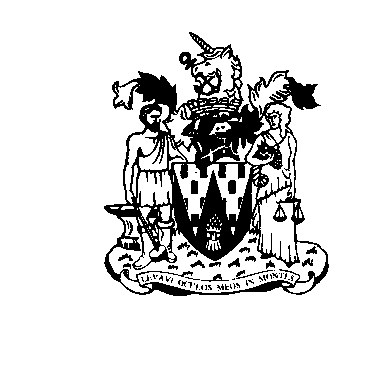 Workington Town CouncilTown Hall, Telephone: 01900 702986Email: office@workingtontowncouncil.gov.ukWebsite: www.workingtontowncouncil.gov.uk18th May 2021To Members of Finance and General Purposes Committee(Copy for information only to other members of Workington Town Council)You are summoned to a meeting of Workington Town Council Finance and General Purposes Committee on Tuesday, 25th May 2021 at 7pm.The meeting will take place at the Helena Thompson Museum. Yours faithfullyCGourlayCatherine GourlayTown ClerkAGENDA1.	ApologiesTo receive and accept any apologies.2.	Declarations of InterestTo receive any declarations of interest relating to matters on the agenda.3. 	Exclusion of Press and Public (Public Bodies Admission to Meetings Act 1960)To consider whether there are any agenda items during consideration of which the press and public should be excluded.4.	Minutes of the Previous MeetingTo receive the minutes of the meeting of the Finance, Property and Employment Committee held on Thursday 25th March 2021.5.	   Risk Assessment Review 2021-2022To review the Council’s risk management procedures.6.	   Presentation of the Accounts 2020-21To receive and note the accounts for 2020-21.The Schedule of Payments 1-31 March 2021The Bank Reconciliation Statement as at 31 March 2021          The S137 Payments as at 31 March 2021The Asset Register as at 31 March 2021The Budget Statement as at 31 March 2021The Annual Governance and Accountability Return (AGAR) Section 2 Accounting Statement 20-217.	   Schedule of PaymentsTo receive and note the Schedule of Payments 1 April to 30 April 2021.8.	   Bank Reconciliation StatementTo receive and note the Bank Reconciliation Statement as at 30 April 2021.9.	   Budget Monitoring StatementTo receive and note a report on the Budget Monitoring Statement for 2021-2022 to 30 April 2021.10.	 Internal Auditor’s reportTo receive and note the Internal Auditor’s report for the year ending 31 March 2021.11.	Princess Street Building Update.
To receive an update on the development of the purchase of the Princess Street Building.12.	Asset TransferTo receive an update on offers and progress of potential asset transfers from ABC to WTC.13.	Live Streaming Physical MeetingsTo discuss the legal and practical aspects of live streaming physical meetings.14.       Employment IssuesTo note a report of any appropriate employment issues raised by the clerk for a future decision or to aid in the delegated decision making.Cllr C ArmstrongCllr S MeltonCllr H BriggsCllr B SansomCllr R BriggsCllr P Scott (Chair)Cllr G GlaisterCllr S Stoddart (Vice Chair)Cllr H HarringtonCllr W Wilkinson